ATZINUMS Nr. 22/11-3.7/86par atbilstību ugunsdrošības prasībāmAtzinums iesniegšanai derīgs sešus mēnešus.Atzinumu var apstrīdēt viena mēneša laikā no tā spēkā stāšanās dienas augstākstāvošai amatpersonai:Atzinumu saņēmu:20____. gada ___. ___________DOKUMENTS PARAKSTĪTS AR DROŠU ELEKTRONISKO PARAKSTU UN SATURLAIKA ZĪMOGU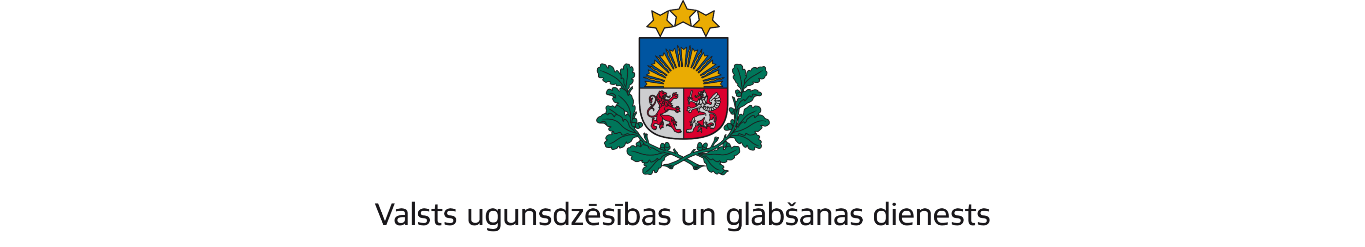 ZEMGALES REĢIONA PĀRVALDEDobeles iela 16, Jelgava, LV-3001; tālr.: 63037551; e – pasts: zemgale@vugd.gov.lv; www.vugd.gov.lvAuceBJBS Rīga(izdošanas vieta)(juridiskās personas nosaukums vai fiziskās personas vārds, uzvārds)11.06.2024.Reģ. Nr. 3371902398(datums)(juridiskās personas reģistrācijas numurs)Kr. Barona iela 107, Rīga, LV-1012(juridiskās vai fiziskās personas adrese)1.Apsekots: Auces vidusskolas telpas Jura Mātera iela 11 un 13, Auce, Dobeles novads(turpmāk– Objekts)(apsekoto būvju, ēku vai telpu nosaukums)2.Adrese: Auces vidusskola Jura Mātera iela 11 un 13, Auce, Dobeles novads3.Īpašnieks (valdītājs): Dobeles novada Izglītības pārvalde(juridiskās personas nosaukums vai fiziskās personas vārds, uzvārds)Reģ. Nr. - 90009147276, Brīvības iela 15, Dobele, Dobeles novads LV-3701(juridiskās personas reģistrācijas numurs un adrese vai fiziskās personas adrese)4.Iesniegtie dokumenti: Nometnes vadītāja Ināra Lūkina, apliecībasNr. RP 000105, 2024.gada 17.maija iesniegums5.Apsekoto būvju, ēku vai telpu raksturojums: Auces vidusskolas telpas aprīkotas arautomātisko ugunsgrēka atklāšanas trauksmes signalizācijas sistēmu, automātiskā balssizziņošanas sistēma izvietota internāta piederošajās telpās 2. un 3. stāvā,  kā arī telpās izvietoti ugunsdzēsības aparāti.6.Pārbaudes laikā konstatētie ugunsdrošības prasību pārkāpumi: Pārkāpumi netikakonstatēti.7.Slēdziens: Objekts atbilst ugunsdrošības prasībām diennakts nometņu rīkošanai.8.Atzinums izdots saskaņā ar: Ministru kabineta 2009.gada 1.septembra noteikumuNr.981„Bērnu nometņu organizēšanas un darbības kārtība”  8.5.apakšpunktaprasībām.(normatīvais akts un punkts saskaņā ar kuru izdots atzinums)9.Atzinumu paredzēts iesniegt: Valsts izglītības satura centram(iestādes vai institūcijas nosaukums, kur paredzēts iesniegt atzinumu)Valsts ugunsdzēsības un glābšanas dienesta Zemgales reģiona pārvaldes priekšniekam, Dobeles ielā 16, Jelgavā, LV-3001.(amatpersonas amats un adrese)Valsts ugunsdzēsības un glābšanas dienesta Zemgales reģiona pārvaldesAuces posteņa komandieris, virsleitnantsE. Bahs(amatpersonas amats)(paraksts)(v. uzvārds)11.06.2024 nosūtīts dokuments ar drošu elektronisko parakstu uz e-pasta adresi inaraj14@inbox.lv(juridiskās personas pārstāvja amats, vārds, uzvārds vai fiziskās personas vārds, uzvārds; vai atzīme par nosūtīšanu)(paraksts)